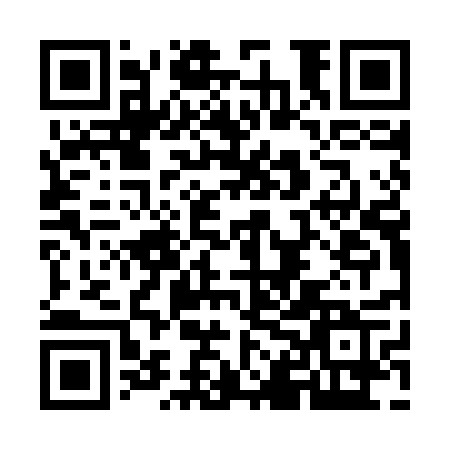 Prayer times for Domaine-Berger, Quebec, CanadaWed 1 May 2024 - Fri 31 May 2024High Latitude Method: Angle Based RulePrayer Calculation Method: Islamic Society of North AmericaAsar Calculation Method: HanafiPrayer times provided by https://www.salahtimes.comDateDayFajrSunriseDhuhrAsrMaghribIsha1Wed4:025:3912:515:538:039:412Thu4:005:3812:515:538:049:433Fri3:585:3612:515:548:069:454Sat3:565:3512:515:558:079:475Sun3:535:3312:505:568:089:496Mon3:515:3212:505:568:099:507Tue3:495:3112:505:578:119:528Wed3:475:2912:505:588:129:549Thu3:455:2812:505:598:139:5610Fri3:435:2712:505:598:159:5811Sat3:425:2512:506:008:1610:0012Sun3:405:2412:506:018:1710:0213Mon3:385:2312:506:028:1810:0414Tue3:365:2212:506:028:1910:0515Wed3:345:2012:506:038:2110:0716Thu3:325:1912:506:048:2210:0917Fri3:305:1812:506:048:2310:1118Sat3:295:1712:506:058:2410:1319Sun3:275:1612:506:068:2510:1520Mon3:255:1512:506:068:2610:1621Tue3:245:1412:506:078:2810:1822Wed3:225:1312:516:088:2910:2023Thu3:205:1212:516:088:3010:2224Fri3:195:1112:516:098:3110:2425Sat3:175:1012:516:108:3210:2526Sun3:165:1012:516:108:3310:2727Mon3:145:0912:516:118:3410:2828Tue3:135:0812:516:118:3510:3029Wed3:125:0712:516:128:3610:3230Thu3:105:0712:516:138:3710:3331Fri3:095:0612:526:138:3810:35